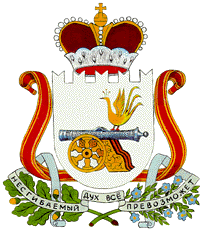 СОВЕТ ДЕПУТАТОВБАРСУКОВСКОГО СЕЛЬСКОГО ПОСЕЛЕНИЯМОНАСТЫРЩИНСКОГО РАЙОНАСМОЛЕНСКОЙ ОБЛАСТИРЕШЕНИЕот 21 марта  2016г.                            №6Об утверждении Порядка оказания информационной поддержки субъектовмалого и среднего предпринимательстваи организациям, образующим инфраструктуруподдержки субъектов малого и среднего предпринимательства на территорииАдминистрации Барсуковскогосельского поселения Монастырщинскогорайона Смоленской области    В соответствии  с частью 1 ст.19  Федерального закона от 24.07.2007г №209-ФЗ    « О развитии малого и среднего предпринимательства в Российской Федерации»          Совет депутатов  Барсуковского сельского поселения Монастырщинского  района Смоленской областиР Е Ш И Л:       1.Утвердить прилагаемый Порядок оказания информационной поддержки субъектам малого и среднего предпринимательства и организациям, образующим инфраструктуру поддержки субъектов малого и среднего предпринимательства территории Барсуковского сельского поселения.         2.Настоящее решение  опубликовать  в информационной газете «Наш вестник» и разместить на  официальном сайте Администрации Барсуковского сельского поселения Монастырщинского района Смоленской области в сети Интернет.Глава муниципального образования Барсуковского сельского поселенияМонастырщинского районаСмоленской области                                                                           Т.В. ПопковаУтвержденРешением Совета депутатовБарсуковского сельскогопоселения Монастырщинскогорайона Смоленской областиот 21.03.2016 №6                                               ПОРЯДОКоказания информационной поддержки субъектам малого и среднего предпринимательства и организациям, образующим инфраструктуру поддержки субъектов малого и среднего предпринимательства на территории Барсуковского сельского поселения                                      1. Общие положения1.1. Порядок оказания информационной поддержки субъектам малого и среднего предпринимательства (далее по тексту - Порядок) разработан в соответствии с Федеральным законом от 24 июля 2007 года № 209-ФЗ «О развитии малого и среднего предпринимательства в Российской Федерации»1.2. Оказание информационной поддержки субъектам малого и среднего предпринимательства и организациям, образующим инфраструктуру поддержки субъектов малого и среднего предпринимательства на территории Барсуковского сельского поселения, осуществляется органами местного самоуправления сельского поселения в виде создания муниципальных информационных систем и информационно-телекоммуникационных сетей и обеспечения их функционирования в целях поддержки субъектов малого и среднего предпринимательства на территории Барсуковского сельского поселения.                             2.  Предоставление информации                                                  2.1. Информационные системы и информационно-телекоммуникационные сети создаются в целях обеспечения субъектов малого и среднего предпринимательства и организаций, образующих инфраструктуру поддержки субъектов малого и среднего предпринимательства, информацией:  1) о реализации государственных  программ (подпрограмм) Российской Федерации государственных  программ (подпрограмм) субъектов Российской Федерации, муниципальных программ (подпрограмм);   2) о количестве субъектов малого и среднего предпринимательства и об их классификации по видам экономической деятельности;   3) о числе замещенных рабочих мест в субъектах малого и среднего предпринимательства в соответствии с их классификацией по видам экономической деятельности;  4) об обороте товаров (работ, услуг), производимых субъектами малого и среднего предпринимательства, в соответствии с их классификацией по видам экономической деятельности;    5) о финансово-экономическом состоянии субъектов малого и среднего предпринимательства;    6) об организациях, образующих инфраструктуру поддержки субъектов малого и среднего предпринимательства, условиях    и о порядке оказания такими  организациями поддержки субъектам малого и среднего предпринимательства;    7) о государственном и муниципальном имуществе, включенном в перечни, указанные в части 4 статьи 18 настоящего Федерального закона;     8) об объявленных конкурсах   на оказание финансовой поддержки субъектам малого и среднего предпринимательства и организациям, образующим инфраструктуру поддержки субъектов малого и среднего предпринимательства;    9) иной необходимой  для развития субъектов малого и среднего предпринимательства информацией (экономической, правовой, статистической, производственно-технологической информацией, информацией в области маркетинга),  в том числе информацией  в сфере деятельности корпорации развития  малого и среднего предпринимательства , действующей в соответствии с настоящим Федеральным законом).